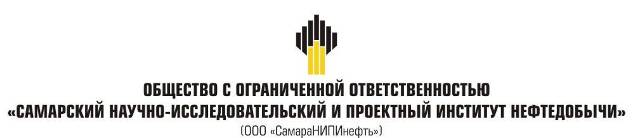 ПРОЕКТ ПЛАНИРОВКИ ТЕРРИТОРИИ СОВМЕЩЕННЫЙ С ПРОЕКТОМ  МЕЖЕВАНИЯ ТЕРРИТОРИИпо объекту ПАО «Оренбургнефть»:«Сбор нефти и газа со скважин №№ 62, 67 Волостновского  лицензионного участка»в границах муниципального образованияРыбкинский сельсовет, Новосергиевского района, Оренбургской областиТом 3Проект межевания территории4449П - ПМТЗаместитель 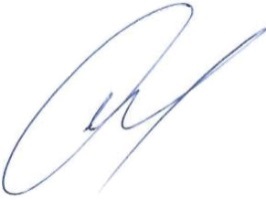 Директора департамента ПИР                                                                                                         С.И. БоряковГлавный инженер проекта                                                                                                                Л.С. ТумаковаСамара 2017 гСостав проекта планировки территории совмещенного с проектом межевания территорииТом 1. Основная часть проекта планировки территории:Раздел 1. Положения о размещении объекта капитального строительстваРаздел 2. Чертёж планировки территорииТом 2. Материалы по обоснованию проекта планировки территории: Раздел 1. Пояснительная записка.Раздел 2. Текстовые приложения.Раздел 3. Графические материалы.Том 3. Проект межевания территории:Раздел 1. Пояснительная записка Раздел 2. Чертёж межевания территорииСправка руководителя проектаПроект планировки территории совмещенный с проектом межевания территории для проектирования и строительства объекта: «Сбор нефти и газа со скважин №№ 62, 67 Волостновского  лицензионного участка» на территории муниципального образования Рыбкинский сельсовет, Новосергиевского района, Оренбургской области выполнен предусмотренном действующим Градостроительным кодексом Российской Федерации (Федеральный закон от 29.12.2004 № 190-ФЗ), Постановлением Правительства РФ № 564 от 12.05.2017 «Об утверждении положения о составе и содержании проектов планировки территории, предусматривающих размещение одного или нескольких линейных объектов» и техническим заданием на выполнение проекта планировки территории и проекта межевания территории объекта, документов территориального планирования, правил землепользования и застройки, генерального плана Рыбкинского сельсовета; в соответствии с техническими регламентами, государственными нормами, правилами, стандартами, исходными данными, техническим заданием на разработку проекта планировки территории совмещенного с проектом межевания территории, а также техническими условиями и требованиями, выданными органами государственного надзора (контроля) и заинтересованными организациями при согласовании исходно-разрешительной документации; предусматривает мероприятия, обеспечивающие пожарную безопасность объекта, защиту населения и устойчивую работу объекта в чрезвычайных ситуациях, защиту окружающей природной среды при его эксплуатации и отвечает требованиям Градостроительного Кодекса Российской Федерации.Проект планировки территории совмещенного с проектом межевания территории по объекту: «Сбор нефти и газа со скважин №№ 62, 67 Волостновского  лицензионного участка», стадия проектирования - проектная и рабочая документация, состоит из трёх томов:Том 3. Проект межевания территорииГрафические материалыГИП                               Л.С. Тумакова«____» _____________  2017 г.Раздел 1ПОЯСНИТЕЛЬНАЯ ЗАПИСКА1. Цель разработки проекта межевания территорииПодготовка проекта межевания территории осуществляется в составе проекта планировки территории для строительства линейного объекта «Сбор нефти и газа со скважин №№ 62, 67 Волостновского  лицензионного участка»  на основании постановления Администрации муниципального образования Новосергиевский район, оренбургской области  «О разработке проекта планировки территории совмещенного с проектом межевания территории».Подготовка проекта межевания территории осуществляется в целях определения местоположения границ образуемых и изменяемых земельных участков. При подготовке проекта межевания территории определение местоположения границ образуемых и изменяемых земельных участков осуществляется в соответствии с градостроительными регламентами и нормами отвода земельных участков для конкретных видов деятельности, установленными в соответствии с федеральными законами, техническими регламентами. Сформированные земельные участки должны обеспечить: - возможность полноценной реализации прав на формируемые земельные участки, включая возможность полноценного использования в соответствии с назначением, и эксплуатационными качествами. - возможность долгосрочного использования земельного участка.Структура землепользования в пределах территории межевания, сформированная в результате межевания должна обеспечить условия для наиболее эффективного использования и развития этой территории. В процессе межевания решаются следующие задачи: - установление границ земельных участков необходимых для размещения объекта ПАО «Оренбургнефть». Проектом межевания границ отображены: - красные линии, утвержденные в составе проекта планировки территории; -границы образуемых и изменяемых земельных участков и их частей.2. Анализ существующей территорииТерритория, на которую разрабатывается проект межевания, расположена в границах муниципального образования Рыбкинский сельсовет, Новосергиевского района, Оренбургской области на землях сельскохозяйственного назначения и на землях арендованных ПАО «Оренбургнефть».В соответствии с кадастровыми сведениями трасса планируемого размещения линейного объекта проходит по кадастровым кварталам 56:19:0000000; 56:19:1305001.С целью рационального использования земель предполагается минимальное занятие земель. Потребная площадь земельных участков на период строительства определена по изыскательским планам, с использованием материалов межевания земель, чертежей рабочего проекта и земельно-кадастровых планов масштаба 1:10 000 в соответствии с действующими нормативами и схемами строительной полосы. Для проведения строительно-монтажных работ и размещения проектируемых сооружений потребуется площадь 11,6028   га. Использование земель сельскохозяйственного назначения или земельных участков в составе таких земель, предоставляемых на период осуществления строительства линейных сооружений, осуществляется при наличии утвержденного проекта рекультивации таких земель для нужд сельского хозяйства без перевода земель сельскохозяйственного назначения в земли иных категорий (п. 2 введен Федеральным законом от 21.07.2005 № 111-ФЗ). Строительство проектируемых площадных сооружений потребует отвода земель в долгосрочное пользование (с переводом земельного участка из одной категории в другую), долгосрочную аренду и во временное пользование на период строительства объекта.В соответствии с Федеральным законом от 21.12.2004 № 172-ФЗ «О переводе земель или земельных участков из одной категории в другую», перевод земель сельскохозяйственного назначения под размещение скважин в категорию земель промышленности в рассматриваемом случае допускается, так как он связан с добычей полезных. Формирование земельных участков сельскохозяйственного назначения для строительства осуществляется  с предварительным согласованием мест размещения объектов. Предоставление таких земельных участков осуществляется в аренду объектов. Площади занимаемых земель (по землепользователям, объектам, срокам занятия) приводятся в Таблице 1 Экспликация земельных участков                                                                            Таблица 1Площадь постоянного отвода — 1041 м2Площадь временного отвода — 114987 м2Общая площадь отвода – 116028 м23.  Проектные решенияПроект межевания территории выполняется с учётом границ земельных участков, сведения о которых содержатся в едином реестре недвижимости. При проектировании учтены следующие проектные материалы:- Правила землепользования и застройки Муниципального образования Рыбкинский сельсовет Новосергиевского района Оренбургской области.- Генеральный план Муниципального образования Рыбкинский сельсовет сельсовета Новосергиевского района Оренбургской области.Проектные решения разработаны с учетом технологической схемы, подхода трасс инженерных коммуникаций, розы ветров, рельефа местности, наиболее рационального использования земельного участка, санитарно-гигиенических и противопожарных норм.С целью защиты прилегающей территории от аварийного разлива вокруг скважины устраивается оградительный вал высотой 1,00 м. Откосы обвалования укрепляются посевом многолетних трав по плодородному слою h=0,15 м. Съезды через обвалование проектируемой скважины устраиваются  со щебеночным покрытием слоем 0,20 м.Подъезд к площадкам ВРП и скважинам предусматривается с грунто – щебеночным покрытием – 0,25 м. Ширина проезжей части 4,5 м., ширина обочин 1,00 м. Подъезд к площадке предусматривается от проселочной дороги круглогодичного использования. Внутри обвалования скважин предусмотрены проезды с щебеночным покрытием – 0,20м.На площадках нагнетательных скважин вертикальная планировка выполнена с учетом существующего положения на площадках. На площадках ВРП вертикальная планировка выполнена выборочного типа с учетом существующего положения на площадках. Отвод поверхностных вод на всех площадках - открытый по естественному и спланированному рельефу в сторону естественного понижения за пределы площадкиИнженерные коммуникации по проектируемым площадкам предусматривается прокладывать подземным и надземным способами. Технологические трубопроводы прокладываются надземно и подземно, трубопроводы канализации прокладываются подземно. Параметры формируемого земельного участка указаны в чертеже проекта межевания территории  и «Ведомость координат образуемых земельных участков».4. Выводы по проектуНастоящим проектом выполнено: - Формирование границ образуемых и изменяемых земельных участков и их частей. Размеры образуемых земельных участков под строительство линейного объекта приняты в соответствии с проектом полосы отвода выполненным ООО «СамараНИПИнефть». Земельные участки под строительство объекта образованы с учетом ранее поставленных на государственный кадастровый учет земельных участков. Проект межевания выполняется с учетом сохранения ранее образованных земельных участков, зарегистрированных в ГКН. Проект межевания территории является неотъемлемой частью проекта планировки территории. Каталоги координат и дирекционных углов образуемых земельных участков являются приложением к чертежу межевания, выполненным в М 1:1000. Проект межевания территории является основанием для установления границ земельных участков на местности, закрепления их межевыми знаками и регистрации в установленном порядке.Ширина полосы отвода выкидного трубопровода рассчитана на основании  СН 459-74 «Нормы отвода земель для нефтяных и газовых скважин» и составляет 24 м.Ширина полосы отвода ВЛ-6 кВ рассчитана на основании  Нормы отвода земель для электрических сетей напряжением 0,38-750 кВ №14278 тм-т1 и составляет 8 м.На земельном участке с кадастровым номером 56:19:1305001:54, находящийся в собственности Кечина А.Г., планируется отвод частей земельного участка:под размещение контрольно-измерительных пунктов в  постоянное (бессрочное) пользование – 3 кв. м;под размещение опознавательных знаков в  постоянное (бессрочное) пользование – 2 кв. м;под строительство нефтегазосборного трубопровода от ГР-6 до т. врезки в сепаратор С-1 во временное пользование– 49 8276 кв. м;Итого по земельному участку с кадастровым номером 56:19:1305001:54Площадь постоянного отвода — 5 м2Площадь временного отвода — 49 827 м2Общая площадь отвода – 49 832 м2На земельном участке с кадастровым номером 56:19:1305001:53, находящийся в собственности Кечина А.Г., планируется отвод частей земельного участка:под размещение контрольно-измерительных пунктов в  постоянное (бессрочное) пользование – 4 кв. м;под размещение опознавательных знаков в  постоянное (бессрочное) пользование – 4 кв. м;под строительство нефтегазосборного трубопровода от ГР-6 до т. врезки в сепаратор С-1 во временное пользование– 42 487 кв. м;Итого по земельному участку с кадастровым номером 56:19:1305001:53Площадь постоянного отвода — 8 м2Площадь временного отвода — 42581 м2Общая площадь отвода – 42589 м2На землях неразграниченной государственной собственности (кадастровый квартал - 56:19:1305001), земли неразграниченной государственной собственности администрации МО Рыбкинский сельсовет, Новосергиевского района Оренбургской области, планируется отвод:под строительство нефтегазосборного трубопровода от ГР-6 до т. врезки в сепаратор С-1 во временное пользование – 119 кв. м;Итого Площадь постоянного отвода — 0 м2Площадь временного отвода — 119 м2Общая площадь отвода – 119 м2На земельном участке с кадастровым номером 56:19:1305001:86, находящийся в собственности Живодерова М.В., планируется отвод части земельного участка:под строительство нефтегазосборного трубопровода от ГР-6 до т. врезки в сепаратор С-1 во временное пользование– 3525 кв. м;Итого по земельному участку с кадастровым номером 56:19:1305001:86Площадь постоянного отвода — 0 м2Площадь временного отвода — 3525 м2Общая площадь отвода – 3525 м2На земельном участке с кадастровым номером 56:19:1305001:91, находящийся в собственности Живодерова М.В., планируется отвод частей земельного участка:под размещение контрольно-измерительных пунктов в  постоянное (бессрочное) пользование – 7 кв. м;под размещение опознавательных знаков в  постоянное (бессрочное) пользование – 10 кв. м;под площадку узла приема СОД в  постоянное (бессрочное) пользование – 729 кв. м;под строительство  подъездной дороги к площадке узла приема СОД в  постоянное (бессрочное) пользование – 246 кв. м;под строительство нефтегазосборного трубопровода от ГР-6 до т. врезки в сепаратор С-1 во временное пользование– 13533 кв. м;под площадку узла приема СОД во временное пользование– 1913 кв. м;под строительство  подъездной дороги к площадке узла приема СОД во временное пользование– 48 кв. м;Итого по земельному участку с кадастровым номером 56:19:1305001:91Площадь постоянного отвода — 992 м2Площадь временного отвода — 15494 м2Общая площадь отвода – 16486 м2На земельном участке с кадастровым номером 56:19:1305001:42, находящийся в собственности ПАО "Оренбургнефть", планируется отвод части земельного участка:под строительство нефтегазосборного трубопровода от ГР-6 до т. врезки в сепаратор С-1 во временное пользование– 32 кв. м;Итого по земельному участку с кадастровым номером 56:19:1305001:42Площадь постоянного отвода — 0 м2Площадь временного отвода — 32 м2Общая площадь отвода – 32 м2На земельном участке с кадастровым номером 56:19:1305001:57, находящийся в в аренде ПАО "Оренбургнефть", планируется отвод частей земельного участка:под размещение опознавательных знаков в  постоянное (бессрочное) пользование – 6 кв. м;под площадку узла переключения (ГР-1д) в  постоянное (бессрочное) пользование – 30 кв. м;под строительство нефтегазосборного трубопровода от ГР-6 до т. врезки в сепаратор С-1 во временное пользование – 2935 кв. м;под площадку узла переключения (ГР-1д) во временное пользование – 474 кв. м;Итого по земельному участку с кадастровым номером 56:19:1305001:57Площадь постоянного отвода — 36 м2Площадь временного отвода — 3409 м2Общая площадь отвода – 3445 м2ИТОГО по Рыбкинскому сельсовету:Площадь постоянного отвода — 1041 м2Площадь временного отвода — 114987 м2Общая площадь отвода – 116028 м25. Каталог координат формируемых земельных участковРаздел 2ЧЕРТЕЖ МЕЖЕВАНИЯ ТЕРРИТОРИИ№п/пНаименование чертежаМасштабчертежаКол-волистов1Чертёж межевания территории1:25001№п/пУсловный номерНаименование объектаКатегория земельВид отводаПлощадь кв. м Правообладатель земельного участка156:19:1305001:54:ЗУ1земельный участок под размещение контрольно-измерительных пунктовземли с/х назначенияпостоянный3Оренбургская область, Новосергиевский район, земли в собственности Кечина А.Г., кадастровый номер 56:19:1305001:54, временный 56:19:1305001:89256:19:1305001:54:ЗУ2земельный участок под размещение опознавательных знаковземли с/х назначенияпостоянный2Оренбургская область, Новосергиевский район, земли в собственности Кечина А.Г., кадастровый номер 56:19:1305001:54, временный 56:19:1305001:89356:19:1305001:54/чзу1земельный участок под строительство нефтегазосборного трубопровода от ГР-6 до т. врезки в сепаратор С-1земли с/х назначениявременный49827Оренбургская область, Новосергиевский район, земли в собственности Кечина А.Г., кадастровый номер 56:19:1305001:54, временный 56:19:1305001:89456:19:1305001:ЗУ1земельный участок под строительство нефтегазосборного трубопровода от ГР-6 до т. врезки в сепаратор С-1земли с/х назначениявременный119Оренбургская область, Новосергиевский район, земли неразграниченной государственной собственности администрации МО Рыбкинский сельсовет556:19:1305001:53:ЗУ1земельный участок под размещение контрольно-измерительных пунктовземли с/х назначенияпостоянный4Оренбургская область, Новосергиевский район, земли в собственности Кечина А.Г., кадастровый номер 56:19:1305001:53, временный 56:19:1305001:88656:19:1305001:53:ЗУ2земельный участок под размещение опознавательных знаковземли с/х назначенияпостоянный4Оренбургская область, Новосергиевский район, земли в собственности Кечина А.Г., кадастровый номер 56:19:1305001:53, временный 56:19:1305001:88756:19:1305001:53/чзу1земельный участок под строительство нефтегазосборного трубопровода от ГР-6 до т. врезки в сепаратор С-1земли с/х назначениявременный42581Оренбургская область, Новосергиевский район, земли в собственности Кечина А.Г., кадастровый номер 56:19:1305001:53, временный 56:19:1305001:88856:19:1305001:86/чзу1земельный участок под строительство нефтегазосборного трубопровода от ГР-6 до т. врезки в сепаратор С-1земли с/х назначениявременный3525Оренбургская область, Новосергиевский район, земли в собственности Живодерова М.В., кадастровый номер 56:19:1305001:86956:19:1305001:91:ЗУ1земельный участок под размещение контрольно-измерительных пунктовземли с/х назначенияпостоянный7Оренбургская область, Новосергиевский район, земли в собственности Живодерова М.В., кадастровый номер 56:19:1305001:911056:19:1305001:91:ЗУ2земельный участок под размещение опознавательных знаковземли с/х назначенияпостоянный10Оренбургская область, Новосергиевский район, земли в собственности Живодерова М.В., кадастровый номер 56:19:1305001:911156:19:1305001:91:ЗУ3земельный участок под площадку узла приема СОДземли с/х назначенияпостоянный729Оренбургская область, Новосергиевский район, земли в собственности Живодерова М.В., кадастровый номер 56:19:1305001:911256:19:1305001:91:ЗУ4земельный участок под строительство  подъездной дороги к площадке узла приема СОДземли с/х назначенияпостоянный246Оренбургская область, Новосергиевский район, земли в собственности Живодерова М.В., кадастровый номер 56:19:1305001:911356:19:1305001:91/чзу1земельный участок под строительство нефтегазосборного трубопровода от ГР-6 до т. врезки в сепаратор С-1земли с/х назначениявременный13533Оренбургская область, Новосергиевский район, земли в собственности Живодерова М.В., кадастровый номер 56:19:1305001:911456:19:1305001:91/чзу2земельный участок под площадку узла приема СОДземли с/х назначениявременный1913Оренбургская область, Новосергиевский район, земли в собственности Живодерова М.В., кадастровый номер 56:19:1305001:911556:19:1305001:91/чзу3земельный участок под строительство  подъездной дороги к площадке узла приема СОДземли с/х назначениявременный48Оренбургская область, Новосергиевский район, земли в собственности Живодерова М.В., кадастровый номер 56:19:1305001:911656:19:1305001:42/чзу1земельный участок под строительство нефтегазосборного трубопровода от ГР-6 до т. врезки в сепаратор С-1земли с/х назначениявременный32Оренбургская область, Новосергиевский район, земли ПАО "Оренбургнефть", кадастровый номер 56:19:1305001:421756:19:1305001:57:ЗУ1земельный участок под размещение опознавательных знаковземли с/х назначенияпостоянный6Оренбургская область, Новосергиевский район, земли в аренде ПАО "Оренбургнефть", кадастровый номер 56:19:1305001:571856:19:1305001:57:ЗУ2земельный участок под площадку узла переключения (ГР-1д)земли с/х назначенияпостоянный30Оренбургская область, Новосергиевский район, земли в аренде ПАО "Оренбургнефть", кадастровый номер 56:19:1305001:571956:19:1305001:57/чзу1земельный участок под строительство нефтегазосборного трубопровода от ГР-6 до т. врезки в сепаратор С-1земли с/х назначениявременный2935Оренбургская область, Новосергиевский район, земли в аренде ПАО "Оренбургнефть", кадастровый номер 56:19:1305001:572056:19:1305001:57/чзу2земельный участок под площадку узла переключения (ГР-1д)земли с/х назначениявременный474Оренбургская область, Новосергиевский район, земли в аренде ПАО "Оренбургнефть", кадастровый номер 56:19:1305001:57Наименование сооружения№ точкиXY56:19:1305001:91/чзу3, S = 0,0048 га,56:19:1305001:91/чзу3, S = 0,0048 га,56:19:1305001:91/чзу3, S = 0,0048 га,56:19:1305001:91/чзу3, S = 0,0048 га,земельный участок под строительство  подъездной дороги к площадке узла приема СОД14376552215765земельный участок под строительство  подъездной дороги к площадке узла приема СОД24376572215766земельный участок под строительство  подъездной дороги к площадке узла приема СОД34376512215780земельный участок под строительство  подъездной дороги к площадке узла приема СОД44376502215781земельный участок под строительство  подъездной дороги к площадке узла приема СОД54376482215783земельный участок под строительство  подъездной дороги к площадке узла приема СОД64376472215783земельный участок под строительство  подъездной дороги к площадке узла приема СОД1437655221576556:19:1305001:91:ЗУ3, S = 0,0729 га,56:19:1305001:91:ЗУ3, S = 0,0729 га,56:19:1305001:91:ЗУ3, S = 0,0729 га,56:19:1305001:91:ЗУ3, S = 0,0729 га,земельный участок под площадку узла приема СОД14376622215717земельный участок под площадку узла приема СОД24376712215721земельный участок под площадку узла приема СОД34376702215724земельный участок под площадку узла приема СОД44376662215732земельный участок под площадку узла приема СОД54376712215734земельный участок под площадку узла приема СОД64376782215738земельный участок под площадку узла приема СОД74376772215740земельный участок под площадку узла приема СОД84376762215740земельный участок под площадку узла приема СОД94376752215743земельный участок под площадку узла приема СОД104376642215769земельный участок под площадку узла приема СОД114376572215766земельный участок под площадку узла приема СОД124376592215762земельный участок под площадку узла приема СОД134376592215761земельный участок под площадку узла приема СОД144376592215759земельный участок под площадку узла приема СОД154376582215758земельный участок под площадку узла приема СОД164376502215755земельный участок под площадку узла приема СОД174376572215741земельный участок под площадку узла приема СОД184376522215738земельный участок под площадку узла приема СОД194376602215719земельный участок под площадку узла приема СОД204376612215717земельный участок под площадку узла приема СОД1437662221571756:19:1305001:91:ЗУ4, S = 0,0246 га,56:19:1305001:91:ЗУ4, S = 0,0246 га,56:19:1305001:91:ЗУ4, S = 0,0246 га,56:19:1305001:91:ЗУ4, S = 0,0246 га,земельный участок под строительство  подъездной дороги к площадке узла приема СОД14376572215766земельный участок под строительство  подъездной дороги к площадке узла приема СОД24376642215769земельный участок под строительство  подъездной дороги к площадке узла приема СОД34376562215787земельный участок под строительство  подъездной дороги к площадке узла приема СОД44376552215789земельный участок под строительство  подъездной дороги к площадке узла приема СОД54376552215791земельный участок под строительство  подъездной дороги к площадке узла приема СОД64376562215793земельный участок под строительство  подъездной дороги к площадке узла приема СОД74376562215795земельный участок под строительство  подъездной дороги к площадке узла приема СОД84376572215796земельный участок под строительство  подъездной дороги к площадке узла приема СОД94376582215798земельный участок под строительство  подъездной дороги к площадке узла приема СОД104376582215798земельный участок под строительство  подъездной дороги к площадке узла приема СОД114376492215792земельный участок под строительство  подъездной дороги к площадке узла приема СОД124376452215788земельный участок под строительство  подъездной дороги к площадке узла приема СОД134376392215784земельный участок под строительство  подъездной дороги к площадке узла приема СОД144376402215784земельный участок под строительство  подъездной дороги к площадке узла приема СОД154376422215784земельный участок под строительство  подъездной дороги к площадке узла приема СОД164376452215784земельный участок под строительство  подъездной дороги к площадке узла приема СОД174376472215783земельный участок под строительство  подъездной дороги к площадке узла приема СОД184376482215783земельный участок под строительство  подъездной дороги к площадке узла приема СОД194376502215781земельный участок под строительство  подъездной дороги к площадке узла приема СОД204376512215780земельный участок под строительство  подъездной дороги к площадке узла приема СОД1437657221576656:19:1305001:57/чзу2, S = 0,0474 га,56:19:1305001:57/чзу2, S = 0,0474 га,56:19:1305001:57/чзу2, S = 0,0474 га,56:19:1305001:57/чзу2, S = 0,0474 га,земельный участок под площадку узла переключения (ГР-1д)14375662215877земельный участок под площадку узла переключения (ГР-1д)24375582215878земельный участок под площадку узла переключения (ГР-1д)34375422215869земельный участок под площадку узла переключения (ГР-1д)44375422215853земельный участок под площадку узла переключения (ГР-1д)54375552215853земельный участок под площадку узла переключения (ГР-1д)64375642215852земельный участок под площадку узла переключения (ГР-1д)1437566221587756:19:1305001:91/чзу2, S = 0,1913 га,56:19:1305001:91/чзу2, S = 0,1913 га,56:19:1305001:91/чзу2, S = 0,1913 га,56:19:1305001:91/чзу2, S = 0,1913 га,земельный участок под площадку узла приема СОД14377022215727земельный участок под площадку узла приема СОД24376792215776земельный участок под площадку узла приема СОД34376642215769земельный участок под площадку узла приема СОД44376752215743земельный участок под площадку узла приема СОД54376762215740земельный участок под площадку узла приема СОД64376772215740земельный участок под площадку узла приема СОД74376782215738земельный участок под площадку узла приема СОД84376712215734земельный участок под площадку узла приема СОД94376662215732земельный участок под площадку узла приема СОД104376702215724земельный участок под площадку узла приема СОД114376712215721земельный участок под площадку узла приема СОД124376622215717земельный участок под площадку узла приема СОД134376612215717земельный участок под площадку узла приема СОД144376602215719земельный участок под площадку узла приема СОД154376522215738земельный участок под площадку узла приема СОД164376572215741земельный участок под площадку узла приема СОД174376502215755земельный участок под площадку узла приема СОД184376582215758земельный участок под площадку узла приема СОД194376592215759земельный участок под площадку узла приема СОД204376592215761земельный участок под площадку узла приема СОД214376592215762земельный участок под площадку узла приема СОД224376572215766земельный участок под площадку узла приема СОД234376552215765земельный участок под площадку узла приема СОД244376352215755земельный участок под площадку узла приема СОД254376572215706земельный участок под площадку узла приема СОД264376772215715земельный участок под площадку узла приема СОД1437702221572756:19:1305001:54/чзу1, S = 4,9827 га,56:19:1305001:54/чзу1, S = 4,9827 га,56:19:1305001:54/чзу1, S = 4,9827 га,56:19:1305001:54/чзу1, S = 4,9827 га,земельный участок под строительство нефтегазосборного трубопровода от ГР-6 до т. врезки в сепаратор С-114378082213915земельный участок под строительство нефтегазосборного трубопровода от ГР-6 до т. врезки в сепаратор С-124377762214024земельный участок под строительство нефтегазосборного трубопровода от ГР-6 до т. врезки в сепаратор С-134377832213961земельный участок под строительство нефтегазосборного трубопровода от ГР-6 до т. врезки в сепаратор С-144377682213864земельный участок под строительство нефтегазосборного трубопровода от ГР-6 до т. врезки в сепаратор С-154377682213862земельный участок под строительство нефтегазосборного трубопровода от ГР-6 до т. врезки в сепаратор С-164377682213860земельный участок под строительство нефтегазосборного трубопровода от ГР-6 до т. врезки в сепаратор С-174377702213610земельный участок под строительство нефтегазосборного трубопровода от ГР-6 до т. врезки в сепаратор С-184377722213467земельный участок под строительство нефтегазосборного трубопровода от ГР-6 до т. врезки в сепаратор С-194377772212837земельный участок под строительство нефтегазосборного трубопровода от ГР-6 до т. врезки в сепаратор С-1104377812212402земельный участок под строительство нефтегазосборного трубопровода от ГР-6 до т. врезки в сепаратор С-1114378132212401земельный участок под строительство нефтегазосборного трубопровода от ГР-6 до т. врезки в сепаратор С-1124378092212837земельный участок под строительство нефтегазосборного трубопровода от ГР-6 до т. врезки в сепаратор С-1134378042213467земельный участок под строительство нефтегазосборного трубопровода от ГР-6 до т. врезки в сепаратор С-1144378022213611земельный участок под строительство нефтегазосборного трубопровода от ГР-6 до т. врезки в сепаратор С-1154378002213860земельный участок под строительство нефтегазосборного трубопровода от ГР-6 до т. врезки в сепаратор С-11437808221391556:19:1305001:86/чзу1, S = 0,3525 га,56:19:1305001:86/чзу1, S = 0,3525 га,56:19:1305001:86/чзу1, S = 0,3525 га,56:19:1305001:86/чзу1, S = 0,3525 га,земельный участок под строительство нефтегазосборного трубопровода от ГР-6 до т. врезки в сепаратор С-114375932215277земельный участок под строительство нефтегазосборного трубопровода от ГР-6 до т. врезки в сепаратор С-124376252215277земельный участок под строительство нефтегазосборного трубопровода от ГР-6 до т. врезки в сепаратор С-134376022215432земельный участок под строительство нефтегазосборного трубопровода от ГР-6 до т. врезки в сепаратор С-144375962215420земельный участок под строительство нефтегазосборного трубопровода от ГР-6 до т. врезки в сепаратор С-154375852215327земельный участок под строительство нефтегазосборного трубопровода от ГР-6 до т. врезки в сепаратор С-11437593221527756:19:1305001:57/чзу1, S = 0,2935 га,56:19:1305001:57/чзу1, S = 0,2935 га,56:19:1305001:57/чзу1, S = 0,2935 га,56:19:1305001:57/чзу1, S = 0,2935 га,земельный участок под строительство нефтегазосборного трубопровода от ГР-6 до т. врезки в сепаратор С-114376062215798земельный участок под строительство нефтегазосборного трубопровода от ГР-6 до т. врезки в сепаратор С-124376252215799земельный участок под строительство нефтегазосборного трубопровода от ГР-6 до т. врезки в сепаратор С-134376242215822земельный участок под строительство нефтегазосборного трубопровода от ГР-6 до т. врезки в сепаратор С-144376232215837земельный участок под строительство нефтегазосборного трубопровода от ГР-6 до т. врезки в сепаратор С-154376102215868земельный участок под строительство нефтегазосборного трубопровода от ГР-6 до т. врезки в сепаратор С-164376052215876земельный участок под строительство нефтегазосборного трубопровода от ГР-6 до т. врезки в сепаратор С-174375962215878земельный участок под строительство нефтегазосборного трубопровода от ГР-6 до т. врезки в сепаратор С-184375592215882земельный участок под строительство нефтегазосборного трубопровода от ГР-6 до т. врезки в сепаратор С-194375582215878земельный участок под строительство нефтегазосборного трубопровода от ГР-6 до т. врезки в сепаратор С-1104375662215877земельный участок под строительство нефтегазосборного трубопровода от ГР-6 до т. врезки в сепаратор С-1114375642215852земельный участок под строительство нефтегазосборного трубопровода от ГР-6 до т. врезки в сепаратор С-1124375552215853земельный участок под строительство нефтегазосборного трубопровода от ГР-6 до т. врезки в сепаратор С-1134375552215850земельный участок под строительство нефтегазосборного трубопровода от ГР-6 до т. врезки в сепаратор С-1144375842215847земельный участок под строительство нефтегазосборного трубопровода от ГР-6 до т. врезки в сепаратор С-11437606221579856:19:1305001:91/чзу1, S = 1,3533 га,56:19:1305001:91/чзу1, S = 1,3533 га,56:19:1305001:91/чзу1, S = 1,3533 га,56:19:1305001:91/чзу1, S = 1,3533 га,земельный участок под строительство нефтегазосборного трубопровода от ГР-6 до т. врезки в сепаратор С-114376282215826земельный участок под строительство нефтегазосборного трубопровода от ГР-6 до т. врезки в сепаратор С-124376242215822земельный участок под строительство нефтегазосборного трубопровода от ГР-6 до т. врезки в сепаратор С-134376252215799земельный участок под строительство нефтегазосборного трубопровода от ГР-6 до т. врезки в сепаратор С-144376062215798земельный участок под строительство нефтегазосборного трубопровода от ГР-6 до т. врезки в сепаратор С-154376182215769земельный участок под строительство нефтегазосборного трубопровода от ГР-6 до т. врезки в сепаратор С-164376412215718земельный участок под строительство нефтегазосборного трубопровода от ГР-6 до т. врезки в сепаратор С-174376442215710земельный участок под строительство нефтегазосборного трубопровода от ГР-6 до т. врезки в сепаратор С-184375862215630земельный участок под строительство нефтегазосборного трубопровода от ГР-6 до т. врезки в сепаратор С-194375512215584земельный участок под строительство нефтегазосборного трубопровода от ГР-6 до т. врезки в сепаратор С-1104375482215578земельный участок под строительство нефтегазосборного трубопровода от ГР-6 до т. врезки в сепаратор С-1114375482215571земельный участок под строительство нефтегазосборного трубопровода от ГР-6 до т. врезки в сепаратор С-1124375852215329земельный участок под строительство нефтегазосборного трубопровода от ГР-6 до т. врезки в сепаратор С-1134375952215421земельный участок под строительство нефтегазосборного трубопровода от ГР-6 до т. врезки в сепаратор С-1144376022215433земельный участок под строительство нефтегазосборного трубопровода от ГР-6 до т. врезки в сепаратор С-1154375812215570земельный участок под строительство нефтегазосборного трубопровода от ГР-6 до т. врезки в сепаратор С-1164375942215587земельный участок под строительство нефтегазосборного трубопровода от ГР-6 до т. врезки в сепаратор С-1174376812215706земельный участок под строительство нефтегазосборного трубопровода от ГР-6 до т. врезки в сепаратор С-1184376772215715земельный участок под строительство нефтегазосборного трубопровода от ГР-6 до т. врезки в сепаратор С-1194376572215706земельный участок под строительство нефтегазосборного трубопровода от ГР-6 до т. врезки в сепаратор С-1204376352215755земельный участок под строительство нефтегазосборного трубопровода от ГР-6 до т. врезки в сепаратор С-1214376552215765земельный участок под строительство нефтегазосборного трубопровода от ГР-6 до т. врезки в сепаратор С-1224376472215783земельный участок под строительство нефтегазосборного трубопровода от ГР-6 до т. врезки в сепаратор С-1234376452215784земельный участок под строительство нефтегазосборного трубопровода от ГР-6 до т. врезки в сепаратор С-1244376422215784земельный участок под строительство нефтегазосборного трубопровода от ГР-6 до т. врезки в сепаратор С-1254376402215784земельный участок под строительство нефтегазосборного трубопровода от ГР-6 до т. врезки в сепаратор С-1264376392215784земельный участок под строительство нефтегазосборного трубопровода от ГР-6 до т. врезки в сепаратор С-1274376452215788земельный участок под строительство нефтегазосборного трубопровода от ГР-6 до т. врезки в сепаратор С-11437628221582656:19:1305001:42/чзу1, S = 0,0032 га,56:19:1305001:42/чзу1, S = 0,0032 га,56:19:1305001:42/чзу1, S = 0,0032 га,56:19:1305001:42/чзу1, S = 0,0032 га,земельный участок под строительство нефтегазосборного трубопровода от ГР-6 до т. врезки в сепаратор С-114376242215822земельный участок под строительство нефтегазосборного трубопровода от ГР-6 до т. врезки в сепаратор С-124376282215826земельный участок под строительство нефтегазосборного трубопровода от ГР-6 до т. врезки в сепаратор С-134376232215837земельный участок под строительство нефтегазосборного трубопровода от ГР-6 до т. врезки в сепаратор С-11437624221582256:19:1305001:88/чзу1, S = 4,2581 га,56:19:1305001:88/чзу1, S = 4,2581 га,56:19:1305001:88/чзу1, S = 4,2581 га,56:19:1305001:88/чзу1, S = 4,2581 га,земельный участок под строительство нефтегазосборного трубопровода от ГР-6 до т. врезки в сепаратор С-114377982214113земельный участок под строительство нефтегазосборного трубопровода от ГР-6 до т. врезки в сепаратор С-124377972214112земельный участок под строительство нефтегазосборного трубопровода от ГР-6 до т. врезки в сепаратор С-134377972214114земельный участок под строительство нефтегазосборного трубопровода от ГР-6 до т. врезки в сепаратор С-144377982214115земельный участок под строительство нефтегазосборного трубопровода от ГР-6 до т. врезки в сепаратор С-154377842214237земельный участок под строительство нефтегазосборного трубопровода от ГР-6 до т. врезки в сепаратор С-164377832214241земельный участок под строительство нефтегазосборного трубопровода от ГР-6 до т. врезки в сепаратор С-174377832214245земельный участок под строительство нефтегазосборного трубопровода от ГР-6 до т. врезки в сепаратор С-184377822214249земельный участок под строительство нефтегазосборного трубопровода от ГР-6 до т. врезки в сепаратор С-194377312214583земельный участок под строительство нефтегазосборного трубопровода от ГР-6 до т. врезки в сепаратор С-1104376922214840земельный участок под строительство нефтегазосборного трубопровода от ГР-6 до т. врезки в сепаратор С-1114376902214840земельный участок под строительство нефтегазосборного трубопровода от ГР-6 до т. врезки в сепаратор С-1124376902214842земельный участок под строительство нефтегазосборного трубопровода от ГР-6 до т. врезки в сепаратор С-1134376922214842земельный участок под строительство нефтегазосборного трубопровода от ГР-6 до т. врезки в сепаратор С-1144376872214875земельный участок под строительство нефтегазосборного трубопровода от ГР-6 до т. врезки в сепаратор С-1154376852214874земельный участок под строительство нефтегазосборного трубопровода от ГР-6 до т. врезки в сепаратор С-1164376852214876земельный участок под строительство нефтегазосборного трубопровода от ГР-6 до т. врезки в сепаратор С-1174376862214877земельный участок под строительство нефтегазосборного трубопровода от ГР-6 до т. врезки в сепаратор С-1184376812214909земельный участок под строительство нефтегазосборного трубопровода от ГР-6 до т. врезки в сепаратор С-1194376802214909земельный участок под строительство нефтегазосборного трубопровода от ГР-6 до т. врезки в сепаратор С-1204376802214911земельный участок под строительство нефтегазосборного трубопровода от ГР-6 до т. врезки в сепаратор С-1214376812214911земельный участок под строительство нефтегазосборного трубопровода от ГР-6 до т. врезки в сепаратор С-1224376762214944земельный участок под строительство нефтегазосборного трубопровода от ГР-6 до т. врезки в сепаратор С-1234376752214944земельный участок под строительство нефтегазосборного трубопровода от ГР-6 до т. врезки в сепаратор С-1244376752214946земельный участок под строительство нефтегазосборного трубопровода от ГР-6 до т. врезки в сепаратор С-1254376762214946земельный участок под строительство нефтегазосборного трубопровода от ГР-6 до т. врезки в сепаратор С-1264376712214978земельный участок под строительство нефтегазосборного трубопровода от ГР-6 до т. врезки в сепаратор С-1274376702214978земельный участок под строительство нефтегазосборного трубопровода от ГР-6 до т. врезки в сепаратор С-1284376702214980земельный участок под строительство нефтегазосборного трубопровода от ГР-6 до т. врезки в сепаратор С-1294376712214980земельный участок под строительство нефтегазосборного трубопровода от ГР-6 до т. врезки в сепаратор С-1304376662215013земельный участок под строительство нефтегазосборного трубопровода от ГР-6 до т. врезки в сепаратор С-1314376652215013земельный участок под строительство нефтегазосборного трубопровода от ГР-6 до т. врезки в сепаратор С-1324376652215015земельный участок под строительство нефтегазосборного трубопровода от ГР-6 до т. врезки в сепаратор С-1334376652215015земельный участок под строительство нефтегазосборного трубопровода от ГР-6 до т. врезки в сепаратор С-1344376602215047земельный участок под строительство нефтегазосборного трубопровода от ГР-6 до т. врезки в сепаратор С-1354376602215047земельный участок под строительство нефтегазосборного трубопровода от ГР-6 до т. врезки в сепаратор С-1364376592215049земельный участок под строительство нефтегазосборного трубопровода от ГР-6 до т. врезки в сепаратор С-1374376602215049земельный участок под строительство нефтегазосборного трубопровода от ГР-6 до т. врезки в сепаратор С-1384376552215082земельный участок под строительство нефтегазосборного трубопровода от ГР-6 до т. врезки в сепаратор С-1394376552215082земельный участок под строительство нефтегазосборного трубопровода от ГР-6 до т. врезки в сепаратор С-1404376542215084земельный участок под строительство нефтегазосборного трубопровода от ГР-6 до т. врезки в сепаратор С-1414376552215084земельный участок под строительство нефтегазосборного трубопровода от ГР-6 до т. врезки в сепаратор С-1424376512215107земельный участок под строительство нефтегазосборного трубопровода от ГР-6 до т. врезки в сепаратор С-1434376502215117земельный участок под строительство нефтегазосборного трубопровода от ГР-6 до т. врезки в сепаратор С-1444376502215117земельный участок под строительство нефтегазосборного трубопровода от ГР-6 до т. врезки в сепаратор С-1454376492215119земельный участок под строительство нефтегазосборного трубопровода от ГР-6 до т. врезки в сепаратор С-1464376502215119земельный участок под строительство нефтегазосборного трубопровода от ГР-6 до т. врезки в сепаратор С-1474376462215143земельный участок под строительство нефтегазосборного трубопровода от ГР-6 до т. врезки в сепаратор С-1484376452215151земельный участок под строительство нефтегазосборного трубопровода от ГР-6 до т. врезки в сепаратор С-1494376442215153земельный участок под строительство нефтегазосборного трубопровода от ГР-6 до т. врезки в сепаратор С-1504376252215277земельный участок под строительство нефтегазосборного трубопровода от ГР-6 до т. врезки в сепаратор С-1514375932215277земельный участок под строительство нефтегазосборного трубопровода от ГР-6 до т. врезки в сепаратор С-1524376142215139земельный участок под строительство нефтегазосборного трубопровода от ГР-6 до т. врезки в сепаратор С-1534376202215102земельный участок под строительство нефтегазосборного трубопровода от ГР-6 до т. врезки в сепаратор С-1544377002214578земельный участок под строительство нефтегазосборного трубопровода от ГР-6 до т. врезки в сепаратор С-1554377512214244земельный участок под строительство нефтегазосборного трубопровода от ГР-6 до т. врезки в сепаратор С-1564377512214240земельный участок под строительство нефтегазосборного трубопровода от ГР-6 до т. врезки в сепаратор С-1574377522214237земельный участок под строительство нефтегазосборного трубопровода от ГР-6 до т. врезки в сепаратор С-1584377522214233земельный участок под строительство нефтегазосборного трубопровода от ГР-6 до т. врезки в сепаратор С-1594377752214026земельный участок под строительство нефтегазосборного трубопровода от ГР-6 до т. врезки в сепаратор С-1604378092213917земельный участок под строительство нефтегазосборного трубопровода от ГР-6 до т. врезки в сепаратор С-1614378152213958земельный участок под строительство нефтегазосборного трубопровода от ГР-6 до т. врезки в сепаратор С-1624378152213960земельный участок под строительство нефтегазосборного трубопровода от ГР-6 до т. врезки в сепаратор С-1634378152213963земельный участок под строительство нефтегазосборного трубопровода от ГР-6 до т. врезки в сепаратор С-11437798221411356:19:1305001:54:ЗУ1, S = 0,0003 га,56:19:1305001:54:ЗУ1, S = 0,0003 га,56:19:1305001:54:ЗУ1, S = 0,0003 га,56:19:1305001:54:ЗУ1, S = 0,0003 га,земельный участок под размещение контрольно-измерительных пунктов14377962212487земельный участок под размещение контрольно-измерительных пунктов24377962212486земельный участок под размещение контрольно-измерительных пунктов34377952212486земельный участок под размещение контрольно-измерительных пунктов44377952212487земельный участок под размещение контрольно-измерительных пунктов1437796221248756:19:1305001:54:ЗУ2, S = 0,0002 га,56:19:1305001:54:ЗУ2, S = 0,0002 га,56:19:1305001:54:ЗУ2, S = 0,0002 га,56:19:1305001:54:ЗУ2, S = 0,0002 га,земельный участок под размещение опозновательных знаков14377832213834земельный участок под размещение опозновательных знаков24377842213834земельный участок под размещение опозновательных знаков34377842213833земельный участок под размещение опозновательных знаков44377832213833земельный участок под размещение опозновательных знаков1437783221383456:19:1305001:57:ЗУ1, S = 0,0006 га,56:19:1305001:57:ЗУ1, S = 0,0006 га,56:19:1305001:57:ЗУ1, S = 0,0006 га,56:19:1305001:57:ЗУ1, S = 0,0006 га,земельный участок под размещение опозновательных знаков14375952215863земельный участок под размещение опозновательных знаков24375962215863земельный участок под размещение опозновательных знаков34375962215862земельный участок под размещение опозновательных знаков44375952215862земельный участок под размещение опозновательных знаков1437595221586356:19:1305001:91:ЗУ1, S = 0,0007 га,56:19:1305001:91:ЗУ1, S = 0,0007 га,56:19:1305001:91:ЗУ1, S = 0,0007 га,56:19:1305001:91:ЗУ1, S = 0,0007 га,земельный участок под размещение контрольно-измерительных пунктов14375802215470земельный участок под размещение контрольно-измерительных пунктов24375802215469земельный участок под размещение контрольно-измерительных пунктов34375792215469земельный участок под размещение контрольно-измерительных пунктов44375792215470земельный участок под размещение контрольно-измерительных пунктов1437580221547056:19:1305001:91:ЗУ2, S = 0,0010 га,56:19:1305001:91:ЗУ2, S = 0,0010 га,56:19:1305001:91:ЗУ2, S = 0,0010 га,56:19:1305001:91:ЗУ2, S = 0,0010 га,земельный участок под размещение опозновательных знаков14375632215574земельный участок под размещение опозновательных знаков24375642215574земельный участок под размещение опозновательных знаков34375632215573земельный участок под размещение опозновательных знаков44375622215573земельный участок под размещение опозновательных знаков1437563221557456:19:1305001:88:ЗУ1, S = 0,0004 га,56:19:1305001:88:ЗУ1, S = 0,0004 га,56:19:1305001:88:ЗУ1, S = 0,0004 га,56:19:1305001:88:ЗУ1, S = 0,0004 га,земельный участок под размещение контрольно-измерительных пунктов14377982213978земельный участок под размещение контрольно-измерительных пунктов24377982213977земельный участок под размещение контрольно-измерительных пунктов34377972213977земельный участок под размещение контрольно-измерительных пунктов44377972213978земельный участок под размещение контрольно-измерительных пунктов1437798221397856:19:1305001:88:ЗУ2, S = 0,0004 га,56:19:1305001:88:ЗУ2, S = 0,0004 га,56:19:1305001:88:ЗУ2, S = 0,0004 га,56:19:1305001:88:ЗУ2, S = 0,0004 га,земельный участок под размещение опозновательных знаков14378002213961земельный участок под размещение опозновательных знаков24378012213961земельный участок под размещение опозновательных знаков34378012213960земельный участок под размещение опозновательных знаков44378002213960земельный участок под размещение опозновательных знаков1437800221396156:19:1305001:ЗУ1, S = 0,0119 га,56:19:1305001:ЗУ1, S = 0,0119 га,56:19:1305001:ЗУ1, S = 0,0119 га,56:19:1305001:ЗУ1, S = 0,0119 га,земельный участок под строительство нефтегазосборного трубопровода от ГР-6 до т. врезки в сепаратор С-114377752214026земельный участок под строительство нефтегазосборного трубопровода от ГР-6 до т. врезки в сепаратор С-124378092213917земельный участок под строительство нефтегазосборного трубопровода от ГР-6 до т. врезки в сепаратор С-134378082213915земельный участок под строительство нефтегазосборного трубопровода от ГР-6 до т. врезки в сепаратор С-144377762214024земельный участок под строительство нефтегазосборного трубопровода от ГР-6 до т. врезки в сепаратор С-114377752214026S = 0,0094 га,S = 0,0094 га,S = 0,0094 га,S = 0,0094 га,земельный участок под строительство нефтегазосборного трубопровода от ГР-6 до т. врезки в сепаратор С-114378042214008земельный участок под строительство нефтегазосборного трубопровода от ГР-6 до т. врезки в сепаратор С-124378042214006земельный участок под строительство нефтегазосборного трубопровода от ГР-6 до т. врезки в сепаратор С-134378032214006земельный участок под строительство нефтегазосборного трубопровода от ГР-6 до т. врезки в сепаратор С-144378022214008земельный участок под строительство нефтегазосборного трубопровода от ГР-6 до т. врезки в сепаратор С-11437804221400856:19:1305001:57:ЗУ2 S = 0,0030 га,56:19:1305001:57:ЗУ2 S = 0,0030 га,56:19:1305001:57:ЗУ2 S = 0,0030 га,56:19:1305001:57:ЗУ2 S = 0,0030 га,земельный участок под площадку узла переключения (ГР-1д)14375532215863земельный участок под площадку узла переключения (ГР-1д)24375572215863земельный участок под площадку узла переключения (ГР-1д)34375572215870земельный участок под площадку узла переключения (ГР-1д)44375532215870земельный участок под площадку узла переключения (ГР-1д)14375532215863